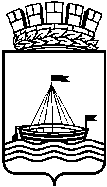 Муниципальное АВТОНОМНОЕ ДОШКОЛЬНОЕ ОБРАЗОВАТЕЛЬНОЕ УчреждениеДЕТСКИЙ САД № 62 ГОРОДА ТЮМЕНИ( МАДОУ д/с № 62 города Тюмени)ул. Камчатская, . Тюмень, 625034			                                                                                                                                                тел.: (3452)482176, факс: 225814 , Е-mail: lfa19561@rambler.ruУчастие педагогов в городских мероприятиях  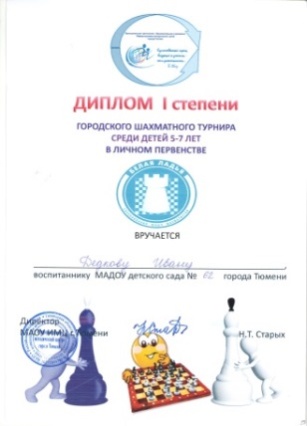 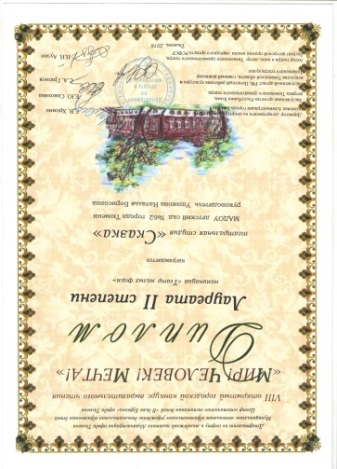 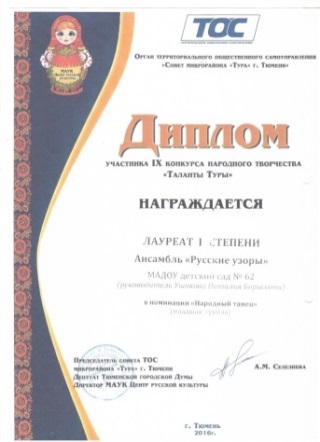 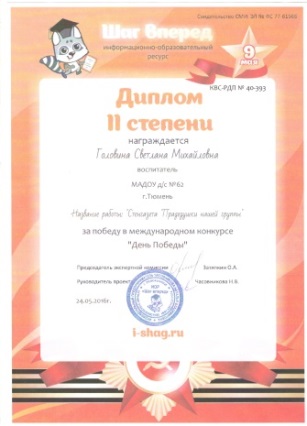 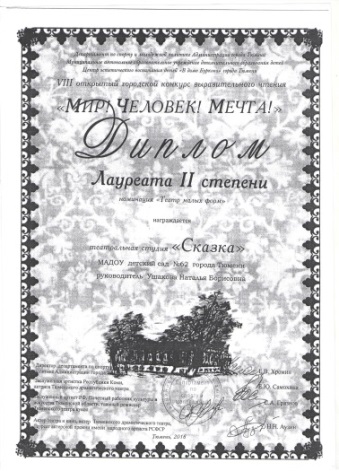 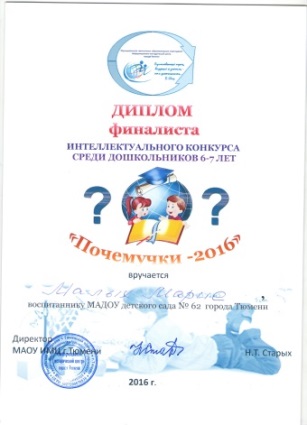 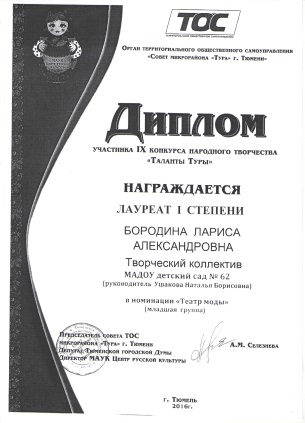 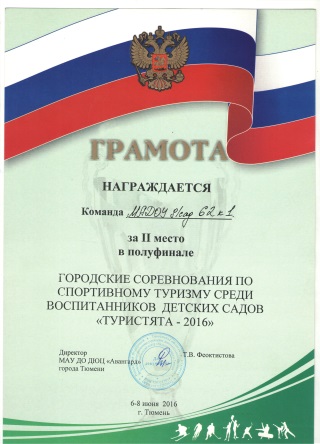 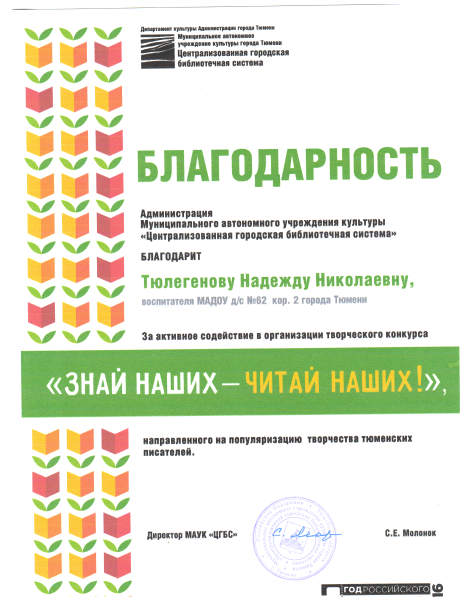 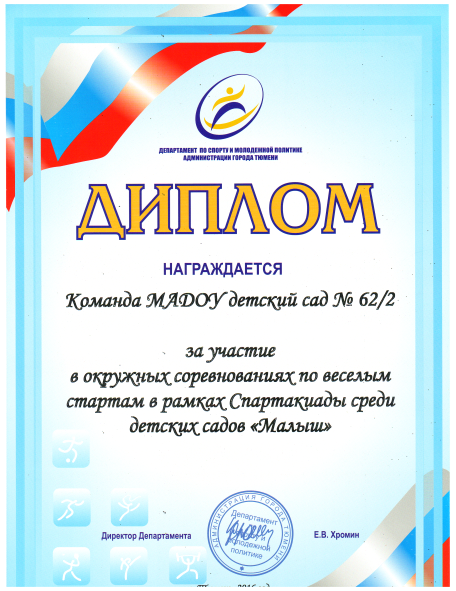 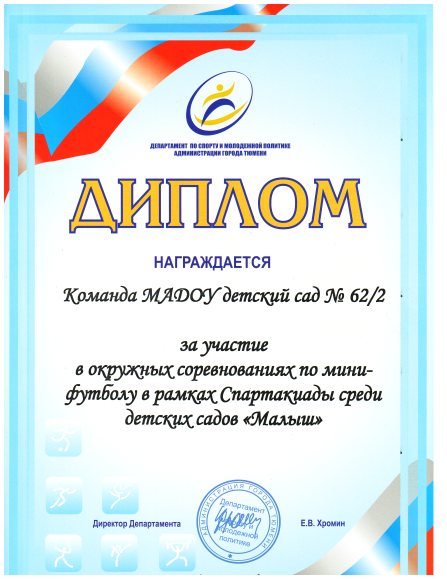 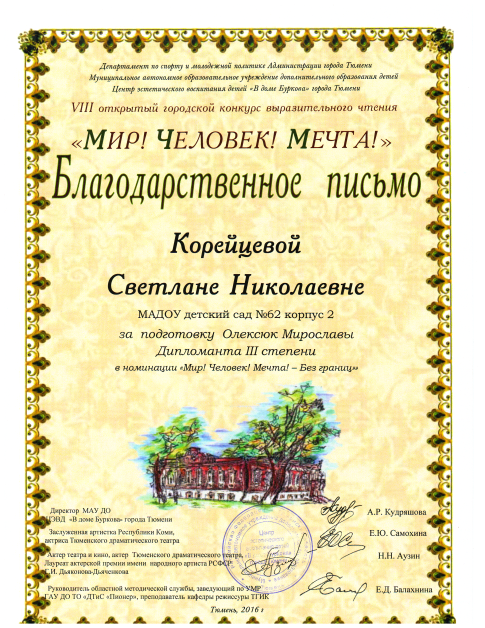 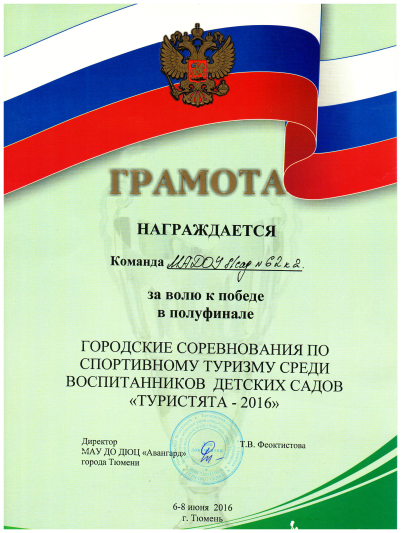 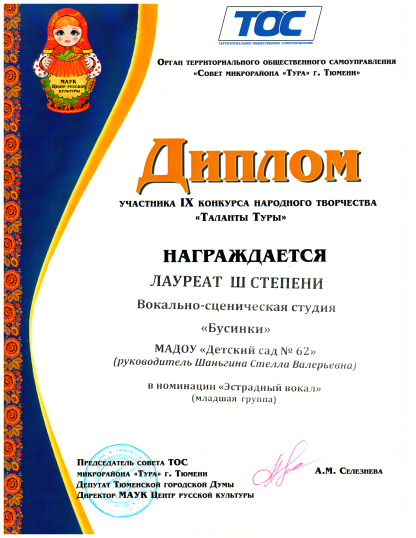 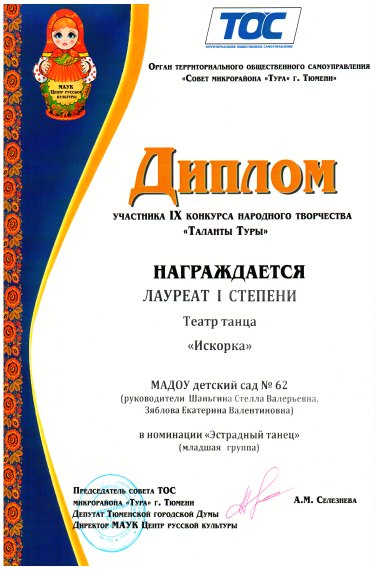 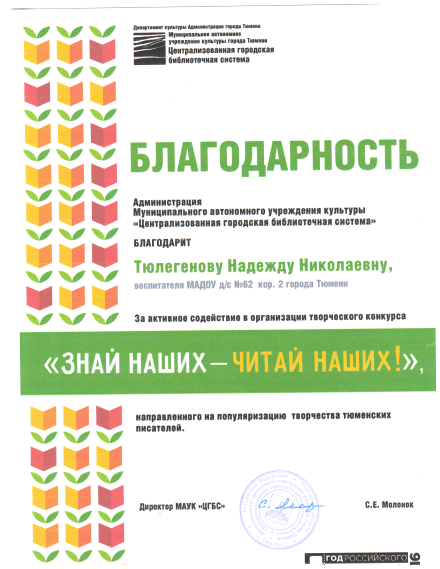 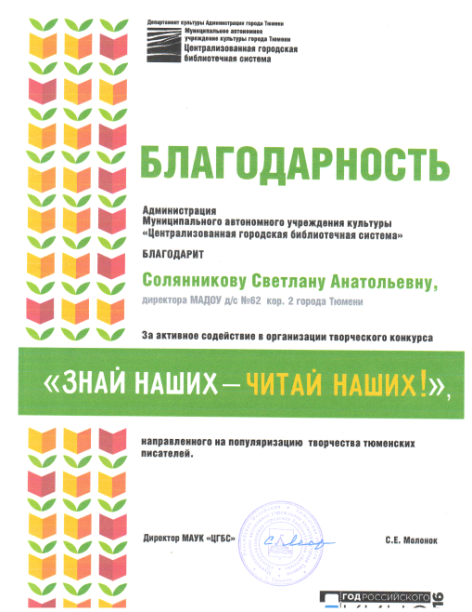 Ф И ОДолжность,наименование образовательной организацииНазвание мероприятия и дата проведенияУровень (муниципальный, региональный, федеральный)Основание оценкиГоловина Светлана МихайловнаВоспитатель МАДОУ д/с № 62 к1IXгородской конкурс  декоративно-прикладного искусства «Весенний калейдоскоп», диплом участника, мартрегиональныйДиплом  участникаГоловина Светлана МихайловнаВоспитатель МАДОУ д/с № 62 к1Выставка-конкурс «Русь Святая молодая Православная», посвященная  Светлому Христову Воскресению»,апрельрегиональныйБлагодарственное письмо и грамоты детям за лучшую работуГоловина Светлана МихайловнаВоспитатель МАДОУ д/с № 62 к1Неделя открытых дверей «Здоровое лето в детском саду», июньмуниципальныйОткрытое мероприятие для педагогов городаГоловина Светлана МихайловнаВоспитатель МАДОУ д/с № 62 к1Международный конкурс «День Победы», майфедеральныйДиплом IIстепениГоловина Светлана МихайловнаВоспитатель МАДОУ д/с № 62 к1IXконкурс народного творчества «Таланты Туры», апрельмуниципальныйДиплом лауреата Iстепени в номинации «Театр моды»Ушакова Наталья БорисовнаМузыкальный руководительМАДОУ д/с № 62 к1IXконкурс народного творчества «Таланты Туры», апрельмуниципальныйДиплом III степени в номинации «Эстрадный вокал», диплом лауреата I степени в номинации «Театр малых форм». Диплом Iстепени в номинации «Народный танец»Ушакова Наталья БорисовнаМузыкальный руководительМАДОУ д/с № 62 к1VIIIоткрытый городской конкурс выразительного чтения «Мир! Человек! Весна!», апрельмуниципальныйДиплом лауреата II степениУшакова Наталья БорисовнаМузыкальный руководительМАДОУ д/с № 62 к1Городской творческий конкурс театральных постановок для дошкольников «Маленький артист», июньмуниципальныйМониторинг основных показателейБородина Лариса АлександровнаВоспитатель МАДОУ д/с № 62 к1IXконкурс народного творчества «Таланты Туры», апрельмуниципальныйДиплом лауреата Iстепени в номинации «Театр моды»Бородина Лариса АлександровнаВоспитатель МАДОУ д/с № 62 к1Неделя открытых дверей «Здоровое лето в детском саду», июньмуниципальныйОткрытое мероприятие для педагогов городаХисамутдинова Халима МидхатовнаИнструктор по физической культуреМАДОУ д/с № 62 к1Городской шахматный турнир  среди детей 5-7 лет «Белая ладья», маймуниципальныйДиплом Iстепени в личном первенстве Дедкову ИвануХисамутдинова Халима МидхатовнаИнструктор по физической культуреМАДОУ д/с № 62 к1Окружные соревнования по веселым стартам в рамках  Спартакиады среди детских садов «Малыш», маймуниципальныйДиплом Iстепени по бегу Гапоненко ДарьяХисамутдинова Халима МидхатовнаИнструктор по физической культуреМАДОУ д/с № 62 к1Окружные соревнования по мини-футболу в рамках  Спартакиады среди детских садов «Малыш», маймуниципальныйДиплом участника Хисамутдинова Халима МидхатовнаИнструктор по физической культуреМАДОУ д/с № 62 к1Окружные соревнования по спортивному туризму среди воспитанников детских садов «Туристята-2016»,  июньмуниципальныйГрамота  II  место в полуфиналеКадочникова Надежда       АнатольевнаСтарший воспитатель МАДОУ д/с № 62 к 1Интеллектуальный конкурс среди дошкольников 6-7 лет «Почемучки-2016», маймуниципальныйФиналисты городского тураВасиленко Елена ВалерьевнаВоспитатель МАДОУ д/с № 62 к 1.Выставка-конкурс «Русь Святая молодая Православная», посвященная  Светлому Христову Воскресению»,апрельрегиональныйБлагодарственное письмо и грамоты детям за лучшую работуВасиленко Елена ВалерьевнаВоспитатель МАДОУ д/с № 62 к 1.Викторина «Любознайка», организованная центром довузовской подготовки, апрельрегиональныйДиплом куратора педагогу и Почетная грамота участникаПруцкова Вера НиколаевнаВоспитатели МАДОУ д/с № 62 к 1.Неделя открытых дверей «Здоровое лето в детском саду», июньмуниципальныйОткрытое мероприятие для педагогов городаКарнаухова Елена АлександровнаВоспитатели МАДОУ д/с № 62 к 1.Неделя открытых дверей «Здоровое лето в детском саду», июньмуниципальныйОткрытое мероприятие для педагогов городаЧалилова  Римма АвхатовнаВоспитатель МАДОУ д/с № 62 к 1Неделя открытых дверей «Здоровое лето в детском саду», июньмуниципальныйОткрытое мероприятие для педагогов городаЧалилова  Римма АвхатовнаВоспитатель МАДОУ д/с № 62 к 1Творческий конкурс «Удод-птица 2016 года», маймуниципальныйМониторинг основных показателейНестеренко  Елена ВячеславовнаВоспитатель МАДОУ д/с № 62 к 1Творческий конкурс «Удод-птица 2016 года», маймуниципальныйДиплом за Iместо Шилова МарияКорейцева Светлана НиколаевнаУчитель-логопед МАДОУ д/с № 62 к 2VIIIоткрытый городской конкурс выразительного чтения «Мир! Человек! Весна!»,  апрельмуниципальныйБлагодарственное письмо за подготовку Олексюк Мирославы Дипломанта III степени в номинации «Мир! Человек! Весна!» - Без границ»Тюлегенова Надежда НиколаевнаВоспитатель МАДОУ д/с № 62 к 2Творческий конкурс «Знай наших – читай наших!»муниципальныйБлагодарность за активное содействие в организации творчества тюменских писателей.Солянникова Светлана АнатольевнаЗаведующий МАДОУ д/с № 62 города ТюмениТворческий конкурс «Знай наших – читай наших!»муниципальныйБлагодарность за активное содействие в организации творчества тюменских писателей.Зяблова Екатерина ВалентиновнаВоспитатель МАДОУ д/с № 62 к 2Творческий конкурс «Знай наших – читай наших!»муниципальныйБлагодарность за активное содействие в организации творчества тюменских писателей.Зяблова Екатерина ВалентиновнаВоспитатель МАДОУ д/с № 62 к 2IXконкурс народного творчества «Таланты Туры», апрельмуниципальныйДиплом I степени в номинации «Эстрадный танец»Подольская Татьяна АлександровнаВоспитатель МАДОУ д/с № 62 к 2Творческий конкурс «Удод-птица 2016 года», маймуниципальныйДиплом участникаБрагина Елена ВладимировнаИнструктор по физической культуреМАДОУ д/с № 62 к 2 Окружные соревнования по веселым стартам в рамках  Спартакиады среди детских садов «Малыш», маймуниципальныйДиплом участника Брагина Елена ВладимировнаИнструктор по физической культуреМАДОУ д/с № 62 к 2 Окружные соревнования по мини-футболу в рамках  Спартакиады среди детских садов «Малыш», маймуниципальныйДиплом участникаБрагина Елена ВладимировнаИнструктор по физической культуреМАДОУ д/с № 62 к 2 Окружные соревнования по спортивному туризму среди воспитанников детских садов «Туристята-2016»,  июнь муниципальныйГрамота за волю к победе в полуфиналеШаньгина Стелла ВалерьевнаМузыкальный руководительМАДОУ д/с № 62 к 2IXконкурс народного творчества «Таланты Туры», апрельмуниципальныйДиплом I степени в номинации «Эстрадный танец», Диплом лауреата III степени в номинации «Эстрадный вокал». Акинфеева Л.В. Зам.заведующего МАДОУ д/с № 62 города ТюмениАкция «День победы» муниципальныйМониторинг основных показателейКалеева Л.А.Воспитатель МАДОУ д/с № 62 к 2Акция «День победы» муниципальныйМониторинг основных показателейЗяблова Е.В.Воспитатель МАДОУ д/с № 62 к 2Акция «День победы» муниципальныйМониторинг основных показателейАкинфеева Любовь ВасильевнаЗам.заведующего МАДОУ д/с № 62 города ТюмениМетодическое объединение музыкальных руководителей «Информационно-коммуникационные технологии в дошкольном образовании: ИКТ  –компетентность современного музыкального руководителя», апрель.муниципальныйМониторинг основных показателейШаньгина Стелла ВалерьевнаМузыкальный руководительМАДОУ д/с № 62 к 2Методическое объединение музыкальных руководителей «Информационно-коммуникационные технологии в дошкольном образовании: ИКТ  –компетентность современного музыкального руководителя», апрель.муниципальныйМониторинг основных показателейЗяблова Екатерина ВалентиновнаВоспитатель МАДОУ д/с № 62 к 2Методическое объединение музыкальных руководителей «Информационно-коммуникационные технологии в дошкольном образовании: ИКТ  –компетентность современного музыкального руководителя», апрель.муниципальныйМониторинг основных показателейКорейцева Светлана НиколаевнаУчитель-логопед МАДОУ д/с № 62 к 2Методическое объединение музыкальных руководителей «Информационно-коммуникационные технологии в дошкольном образовании: ИКТ  –компетентность современного музыкального руководителя», апрель.муниципальныйМониторинг основных показателейУшакова Наталья БорисовнаМузыкальный руководительМАДОУ д/с № 62 к 1Методическое объединение музыкальных руководителей «Информационно-коммуникационные технологии в дошкольном образовании: ИКТ  –компетентность современного музыкального руководителя», апрель.муниципальныйМониторинг основных показателей